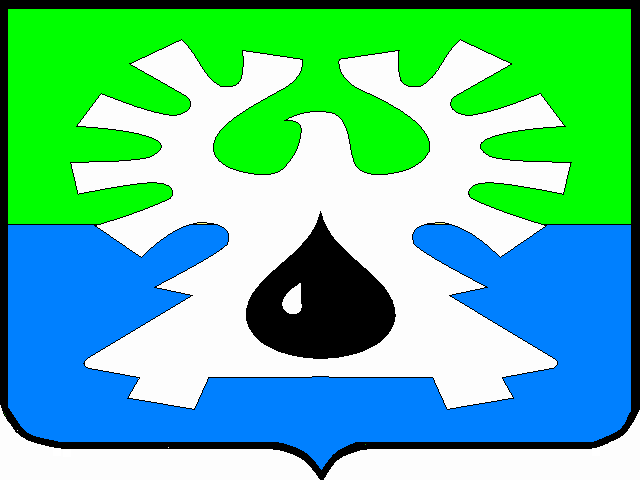 МУНИЦИПАЛЬНОЕ ОБРАЗОВАНИЕ ГОРОД УРАЙХанты- Мансийский автономный округ - ЮграАДМИНИСТРАЦИЯ ГОРОДА УРАЙУПРАВЛЕНИЕ ОБРАЗОВАНИЯМуниципальное бюджетное дошкольноеобразовательное учреждение«Детский сад № 19 «Радость»628284, микрорайон 3, дом . Урай	  тел./факс (34676) 3-10-13Ханты-Мансийский автономный округ-Югра,                         ОКПО 33583889       Тюменская область                                                                      ИНН 8606003903                                                                                                                                 КПП 860601001_____________________________________________________________________________Выписка из приказа от 11.06.2014 г.                                                                                                           №83Об утверждении решения педагогического совета  	В соответствии  приказа  МБДОУ  детский сад  № 19 «Радость» от  02.06.2014 г. № 75,  во исполнение  решения  педагогического  совета по теме  «Итоги модернизации основных проектных линий МБДОУ «Детский сад  № 19« Радость» за 2013 – 2014  учебный год в период введения  федеральных государственных образовательных стандартов»  от  03.06.2014 г.,приказываю:2. Одобрить:2.4. Организацию   работы кружков  в подготовительных группах №10,7: - «Играем в шахматы» в шахматно – шашечном  клубе  «Темп»  под руководством  Середина К.А..  по вариативной программе «Основы шахмат» с учетом книги Кайгородова Г.К. «Азбука шахмат» - воспитатель  Соловьева М.Ю.;- «Будь здоров! Формирование основ здорового образа жизни у детей дошкольного возраста» - воспитатель Соловьева М.Ю.  4.  Контроль   за исполнением  приказа оставляю за собой.       Заведующий    МБДОУ                                          Т.Н. Сапунова Гот. Корепина  Г.А., зам. зав. по ВМР.